ОПИС ДИСЦИПЛІНИ(до 1000 друкованих знаків)Новітні вимоги до збереження тварин, зокрема молодняка, до підвищення їх продуктивності і якості продуктів тваринництва, охорони навколишнього середовища потребують корінних змін у підготовці лікарів ветеринарної медицини, добрих знань ними хвороб тварин. Особливо, це стосується інфекційних хвороб, адже на сьогодні нам вже відомо понад 500 і з кожним роком з’являються все нові захворювання. З 500 інфекційних хвороб половина належить до зоонозів, тобто хвороб, спільних для тварин і людини. Вивчення і знання цих хвороб повинні бути обов’язковими для лікаря ветеринарної медицини.Метою викладання епізоотології є засвоєння студентами теоретичних і методологічних основ інфекційного та епізоотичного процесів, закономірностей, які лежать в основі розвитку інфекційних хвороб, оволодіння методами діагностики інфекційних хвороб бактеріальної, вірусної і грибної природи, навиками науково-обґрунтованого планування, організації і проведення протиепізоотичних заходів.СТРУКТУРА КУРСУПОЛІТИКА ОЦІНЮВАННЯШКАЛА ОЦІНЮВАННЯ СТУДЕНТІВ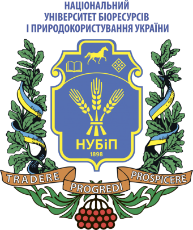 СИЛАБУС ДИСЦИПЛІНИ«ЕПІЗООТОЛОГІЯ ТА ІНФЕКЦІЙНІ ХВОРОБИ»Ступінь вищої освіти – МагістрСпеціальність 211 Ветеринарна медицинаОсвітня програма Ветеринарна медицинаРік навчання ____3, 4____, семестр _____6, 7, 8____Форма навчання __денна___(денна, заочна)Кількість кредитів ЄКТС___6___Мова викладання українська (українська, англійська)_______________________Лектор курсу_к.вет.н., доцент кафедри епізоотології, мікробіології і вірусології Мельник В.В._Контактна інформація лектора (e-mail)(melnyk_vv@nubip.edu.ua)_______________________________Сторінка курсу в eLearn https://elearn.nubip.edu.ua/course/view.php?id=25 ТемаГодини(лекції/ лабораторні, практичні, семінарські)Результати навчанняЗавданняОцінювання1 семестр календарного плану* (5 навчальний семестр)1 семестр календарного плану* (5 навчальний семестр)1 семестр календарного плану* (5 навчальний семестр)1 семестр календарного плану* (5 навчальний семестр)1 семестр календарного плану* (5 навчальний семестр)Модуль 1. Вчення про інфекційний процес. Епізоотичний процес і його рушійні силиМодуль 1. Вчення про інфекційний процес. Епізоотичний процес і його рушійні силиМодуль 1. Вчення про інфекційний процес. Епізоотичний процес і його рушійні силиМодуль 1. Вчення про інфекційний процес. Епізоотичний процес і його рушійні силиМодуль 1. Вчення про інфекційний процес. Епізоотичний процес і його рушійні силиТема 1. Введення в епізоотологію2/0Знати Історію епізоотології, як науки. Предмет і методи епізоотології. Розуміти Зв’язок епізоотології з іншими науками. Написання реферату в разі пропущення лекціїТема 2. Вчення про інфекцію та інфекційний процес2/0Знати Взаємовідносини мікро- і макроорганізмів. Епізоотологічні аспекти вчення про інфекцію. Інфекційний процес та форми його прояву. Розуміти різницю між інфекційним процесом і інфекційною хворобою. Значення макроорганізму в розвитку та прояві інфекційного процесу. Неспецифічна (природна) резистентність і специфічний імунітет. Імунодефіцити.Розрізняти Види інфекцій. Інфекційна хвороба і форми її прояву. Види інфекцій.Написання реферату в разі пропущення лекціїТема 3. Епізоотичний процес. (частина 1)2/0Знати Суть епізоотичного процесу. Епізоотичний ланцюг і його ланки: джерело збудника інфекції, резервуар збудника інфекції, механізм передачі збудника, сприйнятливі тварини. Рушійні сили епізоотичного процесу. Механізм, фактори та шляхи передачі збудників інфекційних хвороб.Написання реферату в разі пропущення лекціїТема 4. Епізоотичний процес. (частина 2)2/0Знати Сприйнятливі тварини. Індивідуальна та групова схильність тварин до захворювань. Значення схильності тварин в епізоотичному процесі. Динаміка епізоотій та характеристика її основних стадій. Особливості прояву епізоотії в замкнутому (ізольованому) і незамкнутому (неізольованому) стаді тварин. Епізоотичне та природне вогнище інфекційних хвороб.Розуміти Поняття про епізоотичне вогнище, неблагополучний пункт та загрозливу зону. Види епізоотичних вогнищ. Вчення про природну вогнищевість інфекційних хвороб. Поняття про краєву епізоотологію і епізоотологічну географію, їх зв’язок з питанням екології. Розрізняти Форми прояву епізоотичного процесу: спорадія, ензоотія, панзоотія. Види епізоотичних вогнищ.Написання реферату в разі пропущення лекціїТема 5. Епізоотичний процес. (частина 3)2/0Знати Вплив кліматичних, метеорологічних, географічних та інших природних умов, а також соціально-економічних факторів на виникнення та прояв епізоотій. Сезонність і періодичність прояву епізоотій. Поняття про горизонтальний та вертикальний шляхи передачі збудника хвороби.Написання реферату в разі пропущення лекціїТема 6. Ветеринарні і ветеринарно-санітарні об’єкти. Роль лабораторно-діагностичних досліджень. 0/2Знати Ветеринарні і ветеринарно-санітарні об’єкти. Ознайомлення з інфекційною клінікою та ізолятором, режим їх роботи. Роль лабораторно-діагностичних досліджень при інфекційних хворобах тварин. Правила та техніка взяття і пересилки патологічного матеріалу для лабораторних досліджень.Вміти відбирати, консервувати, пакувати різні види патологічного матеріалу та оформлювати супровідні документи на нього. Організувати та провести відбір крові у різних видів тварин для діагностичних досліджень.Розуміти Роль лабораторно-діагностичних досліджень при інфекційних хворобах тварин.Написання ессе. Відібрати патологічний матеріал, приготувати консервуючі розчини, запакувати та переслати матеріал до лабораторії. Написати супровідний документ.Відібрати кров у різних видів тварин та оформити це документально.Тема 7. Алергічні дослідження. Щеплення та їх техніка0/2Знати Техніка та методика проведення алергічних досліджень тварин з одночасним клінічним оглядом. Організація щеплень.Вміти проводити клінічний огляд тварин. Проводити алергічні дослідження.Застосовувати безголкові ін’єктори для проведення алергічних досліджень. Проводити читку реакцій. Застосовувати прилади та пристрої для введення вакцин і сироваток. Знати будову безголкового ін’єктора і правила роботи з ним. відпрацювати методики проведення алергічної діагностики у різних тварин. Відпрацювати різні способи введення вакцин та оформити акт на щеплення тваринНаписання модуляНаписання письмової роботи0-100Модуль 2. Система протиепізоотичних заходівМодуль 2. Система протиепізоотичних заходівМодуль 2. Система протиепізоотичних заходівМодуль 2. Система протиепізоотичних заходівМодуль 2. Система протиепізоотичних заходівТема 1. Номенклатура і принципи класифікації інфекційних хвороб. 2/0Знати Номенклатура і принципи класифікації інфекційних хвороб. Зоонози, зооантропонози, антропозоонози. Закони і категорії епізоотології. Еволюційно-екологічні аспекти інфекційних хвороб тварин. Інтенсивні та екстенсивні показники ступеню напруженості епізоотичного процесу. Терапія та лікувально-профілактичні заходи при інфекційних хворобах тварин. Заходи і методи індивідуальної та групової неспецифічної і специфічної терапії.Написання реферату в разі пропущення лекціїТема 2. Загальна і спеціальна профілактика інфекційних хвороб2/0Знати Особливості загальних протиепізоотичних заходів при інфекційних хворобах. Дезінфекція, дезінсекція і дератизація, їх місце та значення в комплексі протиепізоотичних заходів. Характеристика дезінфекційних засобів та техніка проведення дезінфекції різних об'єктів. Правила безпеки. Способи контролю ефективності дезінфекції.Вміти проводити дезінфекцію різних об'єктів. Контролювати ефективність проведеної дезінфекції.Написання реферату в разі пропущення лекціїТема 3. Біозахист і біобезпека2/0Знати що таке біозахист і біобезпека. Яка між ними різниця. Особливості біозахисту і біобезпеки на тваринницьких комплексах.Аналізувати повідомлення МЕБ щодо особливо небезпечних транскордонних та емерджентних захворювань.Написання реферату в разі пропущення лекціїТема 4. Епізоотологічне обстеження господарства0/2Знати Методику проведення епізоотологічного обстеження. Методику введення епізоотологічних журналів і карт.Вміти провести епізоотологічне обстеження. Вести епізоотологічні журнали та складати і вести епізоотичну карту.Складання акту епізоотологічного обстеження та епізоотичних картТема 5. Загальне ознайомлення з біопрепаратами0/2Знати класифікацію біопрепаратів, їх виготовлення та способи застосування.Вміти застосовувати біопрепарати та знешкоджувати їх залишкиНаписання ессе щодо різних видів біопрепаратів та способів їх виготовлення. Складання акту вибракування біопрепаратів.Тема 6. Дезінфекція0/2Знати що таке дезінфекція та її значення для профілактики та ліквідації інфекційних хвороб тварин. Види і об’єкти дезінфекції. Методи і засоби дезінфекції. Прилади та машини для проведення дезінфекції різних об’єктів.Вміти розрахувати площу, об’єм об’єкту дезінфекції та кількість речовини для виготовлення розчину.Розуміти для чого проводиться дезінфекція.Застосовувати різні методи і способи дезінфекції.Використовувати прилади для проведення дезінфекціїРозв’язання задач Написання рефератів, оформлення презентаційТема 7. Дезінсекція і дератизація0/2Знати що таке дезінсекція і дератизація та їх значення для профілактики та ліквідації інфекційних хвороб тварин. Види і об’єкти дезінсекції і дератизації. Методи і засоби дезінсекції і дератизації. Прилади та машини для проведення дезінсекції і дератизації різних об’єктів.Вміти розрахувати площу, об’єм об’єкту дезінсекції і дератизації та кількість речовини для виготовлення розчину.Розуміти для чого проводиться дезінсекція і дератизація.Застосовувати різні методи і способи дезінфекції.Використовувати прилади для проведення дезінсекції і дератизації.Розв’язання задач Написання рефератів, оформлення презентаційНаписання модуляНаписання письмової роботи0-100Модуль 3. Інфекційні хвороби, спільні для декількох видів тваринМодуль 3. Інфекційні хвороби, спільні для декількох видів тваринМодуль 3. Інфекційні хвороби, спільні для декількох видів тваринМодуль 3. Інфекційні хвороби, спільні для декількох видів тваринМодуль 3. Інфекційні хвороби, спільні для декількох видів тваринТема 1. Сибірка. 2/0Знати Виходячи з кваліфікаційної характеристики лікаря ветеринарної медицини, студент зобов’язаний володіти знаннями про основні інфекційні хвороби с/г тварин, птахів, хутрових звірів, бджіл і інших тварин:Визначення збудника хвороби. Економічні втрати. Життєвий цикл збудника, його стійкість в зовнішньому середовищі, стійкість до дезінфектантів. Епізоотологічні дані. Патогенез. Клінічні симптоми хвороби. Патологоанатомічні зміни. Діагноз. Диференційний діагноз. Лікування. Профілактика. Оздоровчі заходи в господарствах різних напрямків.Вміти: Визначати епізоотологію захворювання: сприйнятливість до збудника хвороби окремих видів тварин та людей, вплив віку, статі та породи на сприйнятливість;джерела та резервуар збудника хвороби;механізм та фактори передачі збудника хвороби;шляхи зараження;шляхи заносу та розповсюдження збудника хвороби;особливості епізоотичного процесу (контагіозність, сезонність, періодичність, захворюваність, летальність, стаціонарність та інші показники);вплив зовнішнього середовища, природно - географічних та соціально-економічних факторів на інтенсивність епізоотологічного процесу.Написання ессе з повідомлення МЕБ щодо певного захворювання. Написання рефератів, оформлення презентаційТема 2. Сибірка. Правець.0/2Знати Виходячи з кваліфікаційної характеристики лікаря ветеринарної медицини, студент зобов’язаний володіти знаннями про основні інфекційні хвороби с/г тварин, птахів, хутрових звірів, бджіл і інших тварин:Визначення збудника хвороби. Економічні втрати. Життєвий цикл збудника, його стійкість в зовнішньому середовищі, стійкість до дезінфектантів. Епізоотологічні дані. Патогенез. Клінічні симптоми хвороби. Патологоанатомічні зміни. Діагноз. Диференційний діагноз. Лікування. Профілактика. Оздоровчі заходи в господарствах різних напрямків.Вміти: Визначати епізоотологію захворювання: сприйнятливість до збудника хвороби окремих видів тварин та людей, вплив віку, статі та породи на сприйнятливість;джерела та резервуар збудника хвороби;механізм та фактори передачі збудника хвороби;шляхи зараження;шляхи заносу та розповсюдження збудника хвороби;особливості епізоотичного процесу (контагіозність, сезонність, періодичність, захворюваність, летальність, стаціонарність та інші показники);вплив зовнішнього середовища, природно - географічних та соціально-економічних факторів на інтенсивність епізоотологічного процесу.Написання ессе з повідомлення МЕБ щодо певного захворювання. Написання рефератів, оформлення презентаційТема 3. Правець. Ботулізм. 0/2Знати Виходячи з кваліфікаційної характеристики лікаря ветеринарної медицини, студент зобов’язаний володіти знаннями про основні інфекційні хвороби с/г тварин, птахів, хутрових звірів, бджіл і інших тварин:Визначення збудника хвороби. Економічні втрати. Життєвий цикл збудника, його стійкість в зовнішньому середовищі, стійкість до дезінфектантів. Епізоотологічні дані. Патогенез. Клінічні симптоми хвороби. Патологоанатомічні зміни. Діагноз. Диференційний діагноз. Лікування. Профілактика. Оздоровчі заходи в господарствах різних напрямків.Вміти: Визначати епізоотологію захворювання: сприйнятливість до збудника хвороби окремих видів тварин та людей, вплив віку, статі та породи на сприйнятливість;джерела та резервуар збудника хвороби;механізм та фактори передачі збудника хвороби;шляхи зараження;шляхи заносу та розповсюдження збудника хвороби;особливості епізоотичного процесу (контагіозність, сезонність, періодичність, захворюваність, летальність, стаціонарність та інші показники);вплив зовнішнього середовища, природно - географічних та соціально-економічних факторів на інтенсивність епізоотологічного процесу.Написання ессе з повідомлення МЕБ щодо певного захворювання. Написання рефератів, оформлення презентаційТема 4. Туберкульоз. Псевдотуберкульоз. Паратуберкульоз2/0Знати Виходячи з кваліфікаційної характеристики лікаря ветеринарної медицини, студент зобов’язаний володіти знаннями про основні інфекційні хвороби с/г тварин, птахів, хутрових звірів, бджіл і інших тварин:Визначення збудника хвороби. Економічні втрати. Життєвий цикл збудника, його стійкість в зовнішньому середовищі, стійкість до дезінфектантів. Епізоотологічні дані. Патогенез. Клінічні симптоми хвороби. Патологоанатомічні зміни. Діагноз. Диференційний діагноз. Лікування. Профілактика. Оздоровчі заходи в господарствах різних напрямків.Вміти: Визначати епізоотологію захворювання: сприйнятливість до збудника хвороби окремих видів тварин та людей, вплив віку, статі та породи на сприйнятливість;джерела та резервуар збудника хвороби;механізм та фактори передачі збудника хвороби;шляхи зараження;шляхи заносу та розповсюдження збудника хвороби;особливості епізоотичного процесу (контагіозність, сезонність, періодичність, захворюваність, летальність, стаціонарність та інші показники);вплив зовнішнього середовища, природно - географічних та соціально-економічних факторів на інтенсивність епізоотологічного процесу.Написання ессе з повідомлення МЕБ щодо певного захворювання. Написання рефератів, оформлення презентаційТема 5. Туберкульоз.0/2Знати Виходячи з кваліфікаційної характеристики лікаря ветеринарної медицини, студент зобов’язаний володіти знаннями про основні інфекційні хвороби с/г тварин, птахів, хутрових звірів, бджіл і інших тварин:Визначення збудника хвороби. Економічні втрати. Життєвий цикл збудника, його стійкість в зовнішньому середовищі, стійкість до дезінфектантів. Епізоотологічні дані. Патогенез. Клінічні симптоми хвороби. Патологоанатомічні зміни. Діагноз. Диференційний діагноз. Лікування. Профілактика. Оздоровчі заходи в господарствах різних напрямків.Вміти: Визначати епізоотологію захворювання: сприйнятливість до збудника хвороби окремих видів тварин та людей, вплив віку, статі та породи на сприйнятливість;джерела та резервуар збудника хвороби;механізм та фактори передачі збудника хвороби;шляхи зараження;шляхи заносу та розповсюдження збудника хвороби;особливості епізоотичного процесу (контагіозність, сезонність, періодичність, захворюваність, летальність, стаціонарність та інші показники);вплив зовнішнього середовища, природно - географічних та соціально-економічних факторів на інтенсивність епізоотологічного процесу.Написання ессе з повідомлення МЕБ щодо певного захворювання. Написання рефератів, оформлення презентаційТема 3. Бруцельоз. Ящур2/0Знати Виходячи з кваліфікаційної характеристики лікаря ветеринарної медицини, студент зобов’язаний володіти знаннями про основні інфекційні хвороби с/г тварин, птахів, хутрових звірів, бджіл і інших тварин:Визначення збудника хвороби. Економічні втрати. Життєвий цикл збудника, його стійкість в зовнішньому середовищі, стійкість до дезінфектантів. Епізоотологічні дані. Патогенез. Клінічні симптоми хвороби. Патологоанатомічні зміни. Діагноз. Диференційний діагноз. Лікування. Профілактика. Оздоровчі заходи в господарствах різних напрямків.Вміти: Визначати епізоотологію захворювання: сприйнятливість до збудника хвороби окремих видів тварин та людей, вплив віку, статі та породи на сприйнятливість;джерела та резервуар збудника хвороби;механізм та фактори передачі збудника хвороби;шляхи зараження;шляхи заносу та розповсюдження збудника хвороби;особливості епізоотичного процесу (контагіозність, сезонність, періодичність, захворюваність, летальність, стаціонарність та інші показники);вплив зовнішнього середовища, природно - географічних та соціально-економічних факторів на інтенсивність епізоотологічного процесу.Написання ессе з повідомлення МЕБ щодо певного захворювання. Написання рефератів, оформлення презентаційТема 4. Бруцельоз. Ящур. Хламідіози. Пастерельози0/2Знати Виходячи з кваліфікаційної характеристики лікаря ветеринарної медицини, студент зобов’язаний володіти знаннями про основні інфекційні хвороби с/г тварин, птахів, хутрових звірів, бджіл і інших тварин:Визначення збудника хвороби. Економічні втрати. Життєвий цикл збудника, його стійкість в зовнішньому середовищі, стійкість до дезінфектантів. Епізоотологічні дані. Патогенез. Клінічні симптоми хвороби. Патологоанатомічні зміни. Діагноз. Диференційний діагноз. Лікування. Профілактика. Оздоровчі заходи в господарствах різних напрямків.Вміти: Визначати епізоотологію захворювання: сприйнятливість до збудника хвороби окремих видів тварин та людей, вплив віку, статі та породи на сприйнятливість;джерела та резервуар збудника хвороби;механізм та фактори передачі збудника хвороби;шляхи зараження;шляхи заносу та розповсюдження збудника хвороби;особливості епізоотичного процесу (контагіозність, сезонність, періодичність, захворюваність, летальність, стаціонарність та інші показники);вплив зовнішнього середовища, природно - географічних та соціально-економічних факторів на інтенсивність епізоотологічного процесу.Написання ессе з повідомлення МЕБ щодо певного захворювання. Написання рефератів, оформлення презентаційТема 5. Сказ. Хвороба Ауєскі2/2Знати Виходячи з кваліфікаційної характеристики лікаря ветеринарної медицини, студент зобов’язаний володіти знаннями про основні інфекційні хвороби с/г тварин, птахів, хутрових звірів, бджіл і інших тварин:Визначення збудника хвороби. Економічні втрати. Життєвий цикл збудника, його стійкість в зовнішньому середовищі, стійкість до дезінфектантів. Епізоотологічні дані. Патогенез. Клінічні симптоми хвороби. Патологоанатомічні зміни. Діагноз. Диференційний діагноз. Лікування. Профілактика. Оздоровчі заходи в господарствах різних напрямків.Вміти: Визначати епізоотологію захворювання: сприйнятливість до збудника хвороби окремих видів тварин та людей, вплив віку, статі та породи на сприйнятливість;джерела та резервуар збудника хвороби;механізм та фактори передачі збудника хвороби;шляхи зараження;шляхи заносу та розповсюдження збудника хвороби;особливості епізоотичного процесу (контагіозність, сезонність, періодичність, захворюваність, летальність, стаціонарність та інші показники);вплив зовнішнього середовища, природно - географічних та соціально-економічних факторів на інтенсивність епізоотологічного процесу.Написання ессе з повідомлення МЕБ щодо певного захворювання. Написання рефератів, оформлення презентаційТема 6. Дерматомікози (Трихофітія. Мікроспорія). Віспа.0/2Знати Виходячи з кваліфікаційної характеристики лікаря ветеринарної медицини, студент зобов’язаний володіти знаннями про основні інфекційні хвороби с/г тварин, птахів, хутрових звірів, бджіл і інших тварин:Визначення збудника хвороби. Економічні втрати. Життєвий цикл збудника, його стійкість в зовнішньому середовищі, стійкість до дезінфектантів. Епізоотологічні дані. Патогенез. Клінічні симптоми хвороби. Патологоанатомічні зміни. Діагноз. Диференційний діагноз. Лікування. Профілактика. Оздоровчі заходи в господарствах різних напрямків.Вміти: Визначати епізоотологію захворювання: сприйнятливість до збудника хвороби окремих видів тварин та людей, вплив віку, статі та породи на сприйнятливість;джерела та резервуар збудника хвороби;механізм та фактори передачі збудника хвороби;шляхи зараження;шляхи заносу та розповсюдження збудника хвороби;особливості епізоотичного процесу (контагіозність, сезонність, періодичність, захворюваність, летальність, стаціонарність та інші показники);вплив зовнішнього середовища, природно - географічних та соціально-економічних факторів на інтенсивність епізоотологічного процесу.Написання ессе з повідомлення МЕБ щодо певного захворювання. Написання рефератів, оформлення презентаційТема 7. Лістеріоз. Туляремія.0/2Знати Виходячи з кваліфікаційної характеристики лікаря ветеринарної медицини, студент зобов’язаний володіти знаннями про основні інфекційні хвороби с/г тварин, птахів, хутрових звірів, бджіл і інших тварин:Визначення збудника хвороби. Економічні втрати. Життєвий цикл збудника, його стійкість в зовнішньому середовищі, стійкість до дезінфектантів. Епізоотологічні дані. Патогенез. Клінічні симптоми хвороби. Патологоанатомічні зміни. Діагноз. Диференційний діагноз. Лікування. Профілактика. Оздоровчі заходи в господарствах різних напрямків.Вміти: Визначати епізоотологію захворювання: сприйнятливість до збудника хвороби окремих видів тварин та людей, вплив віку, статі та породи на сприйнятливість;джерела та резервуар збудника хвороби;механізм та фактори передачі збудника хвороби;шляхи зараження;шляхи заносу та розповсюдження збудника хвороби;особливості епізоотичного процесу (контагіозність, сезонність, періодичність, захворюваність, летальність, стаціонарність та інші показники);вплив зовнішнього середовища, природно - географічних та соціально-економічних факторів на інтенсивність епізоотологічного процесу.Написання ессе з повідомлення МЕБ щодо певного захворювання. Написання рефератів, оформлення презентаційТема 8. Грип ссавців і птахів.0/2Знати Виходячи з кваліфікаційної характеристики лікаря ветеринарної медицини, студент зобов’язаний володіти знаннями про основні інфекційні хвороби с/г тварин, птахів, хутрових звірів, бджіл і інших тварин:Визначення збудника хвороби. Економічні втрати. Життєвий цикл збудника, його стійкість в зовнішньому середовищі, стійкість до дезінфектантів. Епізоотологічні дані. Патогенез. Клінічні симптоми хвороби. Патологоанатомічні зміни. Діагноз. Диференційний діагноз. Лікування. Профілактика. Оздоровчі заходи в господарствах різних напрямків.Вміти: Визначати епізоотологію захворювання: сприйнятливість до збудника хвороби окремих видів тварин та людей, вплив віку, статі та породи на сприйнятливість;джерела та резервуар збудника хвороби;механізм та фактори передачі збудника хвороби;шляхи зараження;шляхи заносу та розповсюдження збудника хвороби;особливості епізоотичного процесу (контагіозність, сезонність, періодичність, захворюваність, летальність, стаціонарність та інші показники);вплив зовнішнього середовища, природно - географічних та соціально-економічних факторів на інтенсивність епізоотологічного процесу.Написання ессе з повідомлення МЕБ щодо певного захворювання. Написання рефератів, оформлення презентаційНаписання модуляНаписання письмової роботи0-100Всього за 1 семестрВсього за 1 семестрВсього за 1 семестрВсього за 1 семестр70**Залік302 семестр календарного плану* (6 навчальний семестр)2 семестр календарного плану* (6 навчальний семестр)2 семестр календарного плану* (6 навчальний семестр)2 семестр календарного плану* (6 навчальний семестр)2 семестр календарного плану* (6 навчальний семестр)Модуль 4. Інфекційні хвороби жуйнихМодуль 4. Інфекційні хвороби жуйнихМодуль 4. Інфекційні хвороби жуйнихМодуль 4. Інфекційні хвороби жуйнихМодуль 4. Інфекційні хвороби жуйнихТема 1. Клостридіози жуйних2/0Знати Виходячи з кваліфікаційної характеристики лікаря ветеринарної медицини, студент зобов’язаний володіти знаннями про основні інфекційні хвороби с/г тварин, птахів, хутрових звірів, бджіл і інших тварин:Визначення збудника хвороби. Економічні втрати. Життєвий цикл збудника, його стійкість в зовнішньому середовищі, стійкість до дезінфектантів. Епізоотологічні дані. Патогенез. Клінічні симптоми хвороби. Патологоанатомічні зміни. Діагноз. Диференційний діагноз. Лікування. Профілактика. Оздоровчі заходи в господарствах різних напрямків.Вміти: Визначати епізоотологію захворювання: сприйнятливість до збудника хвороби окремих видів тварин та людей, вплив віку, статі та породи на сприйнятливість;джерела та резервуар збудника хвороби;механізм та фактори передачі збудника хвороби;шляхи зараження;шляхи заносу та розповсюдження збудника хвороби;особливості епізоотичного процесу (контагіозність, сезонність, періодичність, захворюваність, летальність, стаціонарність та інші показники);вплив зовнішнього середовища, природно - географічних та соціально-економічних факторів на інтенсивність епізоотологічного процесу.Написання ессе з повідомлення МЕБ щодо певного захворювання. Написання рефератів, оформлення презентаційТема 2. ЕМКАР. Злоякісний набряк. Брадзот0/2Знати Виходячи з кваліфікаційної характеристики лікаря ветеринарної медицини, студент зобов’язаний володіти знаннями про основні інфекційні хвороби с/г тварин, птахів, хутрових звірів, бджіл і інших тварин:Визначення збудника хвороби. Економічні втрати. Життєвий цикл збудника, його стійкість в зовнішньому середовищі, стійкість до дезінфектантів. Епізоотологічні дані. Патогенез. Клінічні симптоми хвороби. Патологоанатомічні зміни. Діагноз. Диференційний діагноз. Лікування. Профілактика. Оздоровчі заходи в господарствах різних напрямків.Вміти: Визначати епізоотологію захворювання: сприйнятливість до збудника хвороби окремих видів тварин та людей, вплив віку, статі та породи на сприйнятливість;джерела та резервуар збудника хвороби;механізм та фактори передачі збудника хвороби;шляхи зараження;шляхи заносу та розповсюдження збудника хвороби;особливості епізоотичного процесу (контагіозність, сезонність, періодичність, захворюваність, летальність, стаціонарність та інші показники);вплив зовнішнього середовища, природно - географічних та соціально-економічних факторів на інтенсивність епізоотологічного процесу.Написання ессе з повідомлення МЕБ щодо певного захворювання. Написання рефератів, оформлення презентаційТема 3. Копитна гниль. Некробактеріоз.0/2Знати Виходячи з кваліфікаційної характеристики лікаря ветеринарної медицини, студент зобов’язаний володіти знаннями про основні інфекційні хвороби с/г тварин, птахів, хутрових звірів, бджіл і інших тварин:Визначення збудника хвороби. Економічні втрати. Життєвий цикл збудника, його стійкість в зовнішньому середовищі, стійкість до дезінфектантів. Епізоотологічні дані. Патогенез. Клінічні симптоми хвороби. Патологоанатомічні зміни. Діагноз. Диференційний діагноз. Лікування. Профілактика. Оздоровчі заходи в господарствах різних напрямків.Вміти: Визначати епізоотологію захворювання: сприйнятливість до збудника хвороби окремих видів тварин та людей, вплив віку, статі та породи на сприйнятливість;джерела та резервуар збудника хвороби;механізм та фактори передачі збудника хвороби;шляхи зараження;шляхи заносу та розповсюдження збудника хвороби;особливості епізоотичного процесу (контагіозність, сезонність, періодичність, захворюваність, летальність, стаціонарність та інші показники);вплив зовнішнього середовища, природно - географічних та соціально-економічних факторів на інтенсивність епізоотологічного процесу.Написання ессе з повідомлення МЕБ щодо певного захворювання. Написання рефератів, оформлення презентаційТема 4. Парагрип-3. Злоякісна катаральна лихоманка ВРХ. Пріонні інфекції.0/2Знати Виходячи з кваліфікаційної характеристики лікаря ветеринарної медицини, студент зобов’язаний володіти знаннями про основні інфекційні хвороби с/г тварин, птахів, хутрових звірів, бджіл і інших тварин:Визначення збудника хвороби. Економічні втрати. Життєвий цикл збудника, його стійкість в зовнішньому середовищі, стійкість до дезінфектантів. Епізоотологічні дані. Патогенез. Клінічні симптоми хвороби. Патологоанатомічні зміни. Діагноз. Диференційний діагноз. Лікування. Профілактика. Оздоровчі заходи в господарствах різних напрямків.Вміти: Визначати епізоотологію захворювання: сприйнятливість до збудника хвороби окремих видів тварин та людей, вплив віку, статі та породи на сприйнятливість;джерела та резервуар збудника хвороби;механізм та фактори передачі збудника хвороби;шляхи зараження;шляхи заносу та розповсюдження збудника хвороби;особливості епізоотичного процесу (контагіозність, сезонність, періодичність, захворюваність, летальність, стаціонарність та інші показники);вплив зовнішнього середовища, природно - географічних та соціально-економічних факторів на інтенсивність епізоотологічного процесу.Написання ессе з повідомлення МЕБ щодо певного захворювання. Написання рефератів, оформлення презентаційТема 5. Пошесне запалення легень ВРХ. Нодулярний дерматит ВРХ.0/2Знати Виходячи з кваліфікаційної характеристики лікаря ветеринарної медицини, студент зобов’язаний володіти знаннями про основні інфекційні хвороби с/г тварин, птахів, хутрових звірів, бджіл і інших тварин:Визначення збудника хвороби. Економічні втрати. Життєвий цикл збудника, його стійкість в зовнішньому середовищі, стійкість до дезінфектантів. Епізоотологічні дані. Патогенез. Клінічні симптоми хвороби. Патологоанатомічні зміни. Діагноз. Диференційний діагноз. Лікування. Профілактика. Оздоровчі заходи в господарствах різних напрямків.Вміти: Визначати епізоотологію захворювання: сприйнятливість до збудника хвороби окремих видів тварин та людей, вплив віку, статі та породи на сприйнятливість;джерела та резервуар збудника хвороби;механізм та фактори передачі збудника хвороби;шляхи зараження;шляхи заносу та розповсюдження збудника хвороби;особливості епізоотичного процесу (контагіозність, сезонність, періодичність, захворюваність, летальність, стаціонарність та інші показники);вплив зовнішнього середовища, природно - географічних та соціально-економічних факторів на інтенсивність епізоотологічного процесу.Написання ессе з повідомлення МЕБ щодо певного захворювання. Написання рефератів, оформлення презентаційТема 6. Інфекційна агалактія овець і кіз. Контагіозна ектіма овець і кіз.0/2Знати Виходячи з кваліфікаційної характеристики лікаря ветеринарної медицини, студент зобов’язаний володіти знаннями про основні інфекційні хвороби с/г тварин, птахів, хутрових звірів, бджіл і інших тварин:Визначення збудника хвороби. Економічні втрати. Життєвий цикл збудника, його стійкість в зовнішньому середовищі, стійкість до дезінфектантів. Епізоотологічні дані. Патогенез. Клінічні симптоми хвороби. Патологоанатомічні зміни. Діагноз. Диференційний діагноз. Лікування. Профілактика. Оздоровчі заходи в господарствах різних напрямків.Вміти: Визначати епізоотологію захворювання: сприйнятливість до збудника хвороби окремих видів тварин та людей, вплив віку, статі та породи на сприйнятливість;джерела та резервуар збудника хвороби;механізм та фактори передачі збудника хвороби;шляхи зараження;шляхи заносу та розповсюдження збудника хвороби;особливості епізоотичного процесу (контагіозність, сезонність, періодичність, захворюваність, летальність, стаціонарність та інші показники);вплив зовнішнього середовища, природно - географічних та соціально-економічних факторів на інтенсивність епізоотологічного процесу.Написання ессе з повідомлення МЕБ щодо певного захворювання. Написання рефератів, оформлення презентаційТема 7. Інфекційна ентеротоксемія овець. Інфекційний мастит овець.0/2Знати Виходячи з кваліфікаційної характеристики лікаря ветеринарної медицини, студент зобов’язаний володіти знаннями про основні інфекційні хвороби с/г тварин, птахів, хутрових звірів, бджіл і інших тварин:Визначення збудника хвороби. Економічні втрати. Життєвий цикл збудника, його стійкість в зовнішньому середовищі, стійкість до дезінфектантів. Епізоотологічні дані. Патогенез. Клінічні симптоми хвороби. Патологоанатомічні зміни. Діагноз. Диференційний діагноз. Лікування. Профілактика. Оздоровчі заходи в господарствах різних напрямків.Вміти: Визначати епізоотологію захворювання: сприйнятливість до збудника хвороби окремих видів тварин та людей, вплив віку, статі та породи на сприйнятливість;джерела та резервуар збудника хвороби;механізм та фактори передачі збудника хвороби;шляхи зараження;шляхи заносу та розповсюдження збудника хвороби;особливості епізоотичного процесу (контагіозність, сезонність, періодичність, захворюваність, летальність, стаціонарність та інші показники);вплив зовнішнього середовища, природно - географічних та соціально-економічних факторів на інтенсивність епізоотологічного процесу.Написання ессе з повідомлення МЕБ щодо певного захворювання. Написання рефератів, оформлення презентаційТема 8. Лейкоз ВРХ. Вірусна діарея ВРХ. Чума ВРХ.0/2Знати Виходячи з кваліфікаційної характеристики лікаря ветеринарної медицини, студент зобов’язаний володіти знаннями про основні інфекційні хвороби с/г тварин, птахів, хутрових звірів, бджіл і інших тварин:Визначення збудника хвороби. Економічні втрати. Життєвий цикл збудника, його стійкість в зовнішньому середовищі, стійкість до дезінфектантів. Епізоотологічні дані. Патогенез. Клінічні симптоми хвороби. Патологоанатомічні зміни. Діагноз. Диференційний діагноз. Лікування. Профілактика. Оздоровчі заходи в господарствах різних напрямків.Вміти: Визначати епізоотологію захворювання: сприйнятливість до збудника хвороби окремих видів тварин та людей, вплив віку, статі та породи на сприйнятливість;джерела та резервуар збудника хвороби;механізм та фактори передачі збудника хвороби;шляхи зараження;шляхи заносу та розповсюдження збудника хвороби;особливості епізоотичного процесу (контагіозність, сезонність, періодичність, захворюваність, летальність, стаціонарність та інші показники);вплив зовнішнього середовища, природно - географічних та соціально-економічних факторів на інтенсивність епізоотологічного процесу.Написання ессе з повідомлення МЕБ щодо певного захворювання. Написання рефератів, оформлення презентаційНаписання модуляНаписання письмової роботи0-100Модуль 5. Інфекційні хвороби свинейМодуль 5. Інфекційні хвороби свинейМодуль 5. Інфекційні хвороби свинейМодуль 5. Інфекційні хвороби свинейМодуль 5. Інфекційні хвороби свинейАфриканська чума свиней. Класична чума свиней2/0Визначення збудника хвороби. Економічні втрати. Життєвий цикл збудника, його стійкість в зовнішньому середовищі, стійкість до дезінфектантів. Епізоотологічні дані. Патогенез. Клінічні симптоми хвороби. Патологоанатомічні зміни. Діагноз. Диференційний діагноз. Лікування. Профілактика. Оздоровчі заходи в господарствах різних напрямків.Вміти: Визначати епізоотологію захворювання: сприйнятливість до збудника хвороби окремих видів тварин та людей, вплив віку, статі та породи на сприйнятливість;джерела та резервуар збудника хвороби;механізм та фактори передачі збудника хвороби;шляхи зараження;шляхи заносу та розповсюдження збудника хвороби;особливості епізоотичного процесу (контагіозність, сезонність, періодичність, захворюваність, летальність, стаціонарність та інші показники);вплив зовнішнього середовища, природно - географічних та соціально-економічних факторів на інтенсивність епізоотологічного процесу.Написання ессе з повідомлення МЕБ щодо певного захворювання. Написання рефератів, оформлення презентаційБешиха свиней. Тешенська хвороба.0/2Визначення збудника хвороби. Економічні втрати. Життєвий цикл збудника, його стійкість в зовнішньому середовищі, стійкість до дезінфектантів. Епізоотологічні дані. Патогенез. Клінічні симптоми хвороби. Патологоанатомічні зміни. Діагноз. Диференційний діагноз. Лікування. Профілактика. Оздоровчі заходи в господарствах різних напрямків.Вміти: Визначати епізоотологію захворювання: сприйнятливість до збудника хвороби окремих видів тварин та людей, вплив віку, статі та породи на сприйнятливість;джерела та резервуар збудника хвороби;механізм та фактори передачі збудника хвороби;шляхи зараження;шляхи заносу та розповсюдження збудника хвороби;особливості епізоотичного процесу (контагіозність, сезонність, періодичність, захворюваність, летальність, стаціонарність та інші показники);вплив зовнішнього середовища, природно - географічних та соціально-економічних факторів на інтенсивність епізоотологічного процесу.Написання ессе з повідомлення МЕБ щодо певного захворювання. Написання рефератів, оформлення презентаційКоронавірусні інфекції свиней (Вірусний трансмісивний гастроентерит свиней. Епідемічна діарея.) 0/2Визначення збудника хвороби. Економічні втрати. Життєвий цикл збудника, його стійкість в зовнішньому середовищі, стійкість до дезінфектантів. Епізоотологічні дані. Патогенез. Клінічні симптоми хвороби. Патологоанатомічні зміни. Діагноз. Диференційний діагноз. Лікування. Профілактика. Оздоровчі заходи в господарствах різних напрямків.Вміти: Визначати епізоотологію захворювання: сприйнятливість до збудника хвороби окремих видів тварин та людей, вплив віку, статі та породи на сприйнятливість;джерела та резервуар збудника хвороби;механізм та фактори передачі збудника хвороби;шляхи зараження;шляхи заносу та розповсюдження збудника хвороби;особливості епізоотичного процесу (контагіозність, сезонність, періодичність, захворюваність, летальність, стаціонарність та інші показники);вплив зовнішнього середовища, природно - географічних та соціально-економічних факторів на інтенсивність епізоотологічного процесу.Написання ессе з повідомлення МЕБ щодо певного захворювання. Написання рефератів, оформлення презентаційКоліентеротоксемія (набрякова хвороба свиней). Дизентерія свиней.0/2Визначення збудника хвороби. Економічні втрати. Життєвий цикл збудника, його стійкість в зовнішньому середовищі, стійкість до дезінфектантів. Епізоотологічні дані. Патогенез. Клінічні симптоми хвороби. Патологоанатомічні зміни. Діагноз. Диференційний діагноз. Лікування. Профілактика. Оздоровчі заходи в господарствах різних напрямків.Вміти: Визначати епізоотологію захворювання: сприйнятливість до збудника хвороби окремих видів тварин та людей, вплив віку, статі та породи на сприйнятливість;джерела та резервуар збудника хвороби;механізм та фактори передачі збудника хвороби;шляхи зараження;шляхи заносу та розповсюдження збудника хвороби;особливості епізоотичного процесу (контагіозність, сезонність, періодичність, захворюваність, летальність, стаціонарність та інші показники);вплив зовнішнього середовища, природно - географічних та соціально-економічних факторів на інтенсивність епізоотологічного процесу.Написання ессе з повідомлення МЕБ щодо певного захворювання. Написання рефератів, оформлення презентаційРеспіраторно-репродуктивний синдром свиней. Цирковірусна інфекція свиней.0/2Визначення збудника хвороби. Економічні втрати. Життєвий цикл збудника, його стійкість в зовнішньому середовищі, стійкість до дезінфектантів. Епізоотологічні дані. Патогенез. Клінічні симптоми хвороби. Патологоанатомічні зміни. Діагноз. Диференційний діагноз. Лікування. Профілактика. Оздоровчі заходи в господарствах різних напрямків.Вміти: Визначати епізоотологію захворювання: сприйнятливість до збудника хвороби окремих видів тварин та людей, вплив віку, статі та породи на сприйнятливість;джерела та резервуар збудника хвороби;механізм та фактори передачі збудника хвороби;шляхи зараження;шляхи заносу та розповсюдження збудника хвороби;особливості епізоотичного процесу (контагіозність, сезонність, періодичність, захворюваність, летальність, стаціонарність та інші показники);вплив зовнішнього середовища, природно - географічних та соціально-економічних факторів на інтенсивність епізоотологічного процесу.Написання ессе з повідомлення МЕБ щодо певного захворювання. Написання рефератів, оформлення презентаційКласична чума свиней. Парвовірусна інфекція (хвороби репродуктивних органів свиней). 0/2Визначення збудника хвороби. Економічні втрати. Життєвий цикл збудника, його стійкість в зовнішньому середовищі, стійкість до дезінфектантів. Епізоотологічні дані. Патогенез. Клінічні симптоми хвороби. Патологоанатомічні зміни. Діагноз. Диференційний діагноз. Лікування. Профілактика. Оздоровчі заходи в господарствах різних напрямків.Вміти: Визначати епізоотологію захворювання: сприйнятливість до збудника хвороби окремих видів тварин та людей, вплив віку, статі та породи на сприйнятливість;джерела та резервуар збудника хвороби;механізм та фактори передачі збудника хвороби;шляхи зараження;шляхи заносу та розповсюдження збудника хвороби;особливості епізоотичного процесу (контагіозність, сезонність, періодичність, захворюваність, летальність, стаціонарність та інші показники);вплив зовнішнього середовища, природно - географічних та соціально-економічних факторів на інтенсивність епізоотологічного процесу.Написання ессе з повідомлення МЕБ щодо певного захворювання. Написання рефератів, оформлення презентаційГемофільозний полісерозит. Інфекційний атрофічний риніт свиней.0/2Визначення збудника хвороби. Економічні втрати. Життєвий цикл збудника, його стійкість в зовнішньому середовищі, стійкість до дезінфектантів. Епізоотологічні дані. Патогенез. Клінічні симптоми хвороби. Патологоанатомічні зміни. Діагноз. Диференційний діагноз. Лікування. Профілактика. Оздоровчі заходи в господарствах різних напрямків.Вміти: Визначати епізоотологію захворювання: сприйнятливість до збудника хвороби окремих видів тварин та людей, вплив віку, статі та породи на сприйнятливість;джерела та резервуар збудника хвороби;механізм та фактори передачі збудника хвороби;шляхи зараження;шляхи заносу та розповсюдження збудника хвороби;особливості епізоотичного процесу (контагіозність, сезонність, періодичність, захворюваність, летальність, стаціонарність та інші показники);вплив зовнішнього середовища, природно - географічних та соціально-економічних факторів на інтенсивність епізоотологічного процесу.Написання ессе з повідомлення МЕБ щодо певного захворювання. Написання рефератів, оформлення презентаційНаписання модуляНаписання письмової роботи0-100Модуль 6. Інфекційні хвороби конейМодуль 6. Інфекційні хвороби конейМодуль 6. Інфекційні хвороби конейМодуль 6. Інфекційні хвороби конейМодуль 6. Інфекційні хвороби конейСап. Мит коней.2/0Визначення збудника хвороби. Економічні втрати. Життєвий цикл збудника, його стійкість в зовнішньому середовищі, стійкість до дезінфектантів. Епізоотологічні дані. Патогенез. Клінічні симптоми хвороби. Патологоанатомічні зміни. Діагноз. Диференційний діагноз. Лікування. Профілактика. Оздоровчі заходи в господарствах різних напрямків.Вміти: Визначати епізоотологію захворювання: сприйнятливість до збудника хвороби окремих видів тварин та людей, вплив віку, статі та породи на сприйнятливість;джерела та резервуар збудника хвороби;механізм та фактори передачі збудника хвороби;шляхи зараження;шляхи заносу та розповсюдження збудника хвороби;особливості епізоотичного процесу (контагіозність, сезонність, періодичність, захворюваність, летальність, стаціонарність та інші показники);вплив зовнішнього середовища, природно - географічних та соціально-економічних факторів на інтенсивність епізоотологічного процесу.Написання ессе з повідомлення МЕБ щодо певного захворювання. Написання рефератів, оформлення презентаційІнфекційна анемія коней. Родококова інфекція .2/0Визначення збудника хвороби. Економічні втрати. Життєвий цикл збудника, його стійкість в зовнішньому середовищі, стійкість до дезінфектантів. Епізоотологічні дані. Патогенез. Клінічні симптоми хвороби. Патологоанатомічні зміни. Діагноз. Диференційний діагноз. Лікування. Профілактика. Оздоровчі заходи в господарствах різних напрямків.Вміти: Визначати епізоотологію захворювання: сприйнятливість до збудника хвороби окремих видів тварин та людей, вплив віку, статі та породи на сприйнятливість;джерела та резервуар збудника хвороби;механізм та фактори передачі збудника хвороби;шляхи зараження;шляхи заносу та розповсюдження збудника хвороби;особливості епізоотичного процесу (контагіозність, сезонність, періодичність, захворюваність, летальність, стаціонарність та інші показники);вплив зовнішнього середовища, природно - географічних та соціально-економічних факторів на інтенсивність епізоотологічного процесу.Написання ессе з повідомлення МЕБ щодо певного захворювання. Написання рефератів, оформлення презентаційКонтагіозна плевропневмонія коней. Ринопневмонія коней. 2/0Визначення збудника хвороби. Економічні втрати. Життєвий цикл збудника, його стійкість в зовнішньому середовищі, стійкість до дезінфектантів. Епізоотологічні дані. Патогенез. Клінічні симптоми хвороби. Патологоанатомічні зміни. Діагноз. Диференційний діагноз. Лікування. Профілактика. Оздоровчі заходи в господарствах різних напрямків.Вміти: Визначати епізоотологію захворювання: сприйнятливість до збудника хвороби окремих видів тварин та людей, вплив віку, статі та породи на сприйнятливість;джерела та резервуар збудника хвороби;механізм та фактори передачі збудника хвороби;шляхи зараження;шляхи заносу та розповсюдження збудника хвороби;особливості епізоотичного процесу (контагіозність, сезонність, періодичність, захворюваність, летальність, стаціонарність та інші показники);вплив зовнішнього середовища, природно - географічних та соціально-економічних факторів на інтенсивність епізоотологічного процесу.Написання ессе з повідомлення МЕБ щодо певного захворювання. Написання рефератів, оформлення презентаційІнфекційний енцефаломієліт коней. Вірусний артеріїт. 2/0Визначення збудника хвороби. Економічні втрати. Життєвий цикл збудника, його стійкість в зовнішньому середовищі, стійкість до дезінфектантів. Епізоотологічні дані. Патогенез. Клінічні симптоми хвороби. Патологоанатомічні зміни. Діагноз. Диференційний діагноз. Лікування. Профілактика. Оздоровчі заходи в господарствах різних напрямків.Вміти: Визначати епізоотологію захворювання: сприйнятливість до збудника хвороби окремих видів тварин та людей, вплив віку, статі та породи на сприйнятливість;джерела та резервуар збудника хвороби;механізм та фактори передачі збудника хвороби;шляхи зараження;шляхи заносу та розповсюдження збудника хвороби;особливості епізоотичного процесу (контагіозність, сезонність, періодичність, захворюваність, летальність, стаціонарність та інші показники);вплив зовнішнього середовища, природно - географічних та соціально-економічних факторів на інтенсивність епізоотологічного процесу.Написання ессе з повідомлення МЕБ щодо певного захворювання. Написання рефератів, оформлення презентаційНаписання модуляНаписання письмової роботи0-100Модуль 7. Інфекційні хвороби птахів та молодняку тваринМодуль 7. Інфекційні хвороби птахів та молодняку тваринМодуль 7. Інфекційні хвороби птахів та молодняку тваринМодуль 7. Інфекційні хвороби птахів та молодняку тваринМодуль 7. Інфекційні хвороби птахів та молодняку тваринКолібактеріоз молодняку тварин. 0/2Визначення збудника хвороби. Економічні втрати. Життєвий цикл збудника, його стійкість в зовнішньому середовищі, стійкість до дезінфектантів. Епізоотологічні дані. Патогенез. Клінічні симптоми хвороби. Патологоанатомічні зміни. Діагноз. Диференційний діагноз. Лікування. Профілактика. Оздоровчі заходи в господарствах різних напрямків.Вміти: Визначати епізоотологію захворювання: сприйнятливість до збудника хвороби окремих видів тварин та людей, вплив віку, статі та породи на сприйнятливість;джерела та резервуар збудника хвороби;механізм та фактори передачі збудника хвороби;шляхи зараження;шляхи заносу та розповсюдження збудника хвороби;особливості епізоотичного процесу (контагіозність, сезонність, періодичність, захворюваність, летальність, стаціонарність та інші показники);вплив зовнішнього середовища, природно - географічних та соціально-економічних факторів на інтенсивність епізоотологічного процесу.Написання ессе з повідомлення МЕБ щодо певного захворювання. Написання рефератів, оформлення презентаційСальмонельоз молодняку тварин.0/2Визначення збудника хвороби. Економічні втрати. Життєвий цикл збудника, його стійкість в зовнішньому середовищі, стійкість до дезінфектантів. Епізоотологічні дані. Патогенез. Клінічні симптоми хвороби. Патологоанатомічні зміни. Діагноз. Диференційний діагноз. Лікування. Профілактика. Оздоровчі заходи в господарствах різних напрямків.Вміти: Визначати епізоотологію захворювання: сприйнятливість до збудника хвороби окремих видів тварин та людей, вплив віку, статі та породи на сприйнятливість;джерела та резервуар збудника хвороби;механізм та фактори передачі збудника хвороби;шляхи зараження;шляхи заносу та розповсюдження збудника хвороби;особливості епізоотичного процесу (контагіозність, сезонність, періодичність, захворюваність, летальність, стаціонарність та інші показники);вплив зовнішнього середовища, природно - географічних та соціально-економічних факторів на інтенсивність епізоотологічного процесу.Написання ессе з повідомлення МЕБ щодо певного захворювання. Написання рефератів, оформлення презентаційІнфекційний бронхіт. Інфекційний ларинготрахеїт. 0/2Визначення збудника хвороби. Економічні втрати. Життєвий цикл збудника, його стійкість в зовнішньому середовищі, стійкість до дезінфектантів. Епізоотологічні дані. Патогенез. Клінічні симптоми хвороби. Патологоанатомічні зміни. Діагноз. Диференційний діагноз. Лікування. Профілактика. Оздоровчі заходи в господарствах різних напрямків.Вміти: Визначати епізоотологію захворювання: сприйнятливість до збудника хвороби окремих видів тварин та людей, вплив віку, статі та породи на сприйнятливість;джерела та резервуар збудника хвороби;механізм та фактори передачі збудника хвороби;шляхи зараження;шляхи заносу та розповсюдження збудника хвороби;особливості епізоотичного процесу (контагіозність, сезонність, періодичність, захворюваність, летальність, стаціонарність та інші показники);вплив зовнішнього середовища, природно - географічних та соціально-економічних факторів на інтенсивність епізоотологічного процесу.Написання ессе з повідомлення МЕБ щодо певного захворювання. Написання рефератів, оформлення презентаційНейролімфоматоз (хвороба Марека). Інфекційний бурсит (хвороба Гамборо). 0/2Визначення збудника хвороби. Економічні втрати. Життєвий цикл збудника, його стійкість в зовнішньому середовищі, стійкість до дезінфектантів. Епізоотологічні дані. Патогенез. Клінічні симптоми хвороби. Патологоанатомічні зміни. Діагноз. Диференційний діагноз. Лікування. Профілактика. Оздоровчі заходи в господарствах різних напрямків.Вміти: Визначати епізоотологію захворювання: сприйнятливість до збудника хвороби окремих видів тварин та людей, вплив віку, статі та породи на сприйнятливість;джерела та резервуар збудника хвороби;механізм та фактори передачі збудника хвороби;шляхи зараження;шляхи заносу та розповсюдження збудника хвороби;особливості епізоотичного процесу (контагіозність, сезонність, періодичність, захворюваність, летальність, стаціонарність та інші показники);вплив зовнішнього середовища, природно - географічних та соціально-економічних факторів на інтенсивність епізоотологічного процесу.Написання ессе з повідомлення МЕБ щодо певного захворювання. Написання рефератів, оформлення презентаційН’юкаслська хвороба. Синдром зниження несучості.0/2Визначення збудника хвороби. Економічні втрати. Життєвий цикл збудника, його стійкість в зовнішньому середовищі, стійкість до дезінфектантів. Епізоотологічні дані. Патогенез. Клінічні симптоми хвороби. Патологоанатомічні зміни. Діагноз. Диференційний діагноз. Лікування. Профілактика. Оздоровчі заходи в господарствах різних напрямків.Вміти: Визначати епізоотологію захворювання: сприйнятливість до збудника хвороби окремих видів тварин та людей, вплив віку, статі та породи на сприйнятливість;джерела та резервуар збудника хвороби;механізм та фактори передачі збудника хвороби;шляхи зараження;шляхи заносу та розповсюдження збудника хвороби;особливості епізоотичного процесу (контагіозність, сезонність, періодичність, захворюваність, летальність, стаціонарність та інші показники);вплив зовнішнього середовища, природно - географічних та соціально-економічних факторів на інтенсивність епізоотологічного процесу.Написання ессе з повідомлення МЕБ щодо певного захворювання. Написання рефератів, оформлення презентаційРеспіраторний мікоплазмоз. Орнітоз птахів.0/2Визначення збудника хвороби. Економічні втрати. Життєвий цикл збудника, його стійкість в зовнішньому середовищі, стійкість до дезінфектантів. Епізоотологічні дані. Патогенез. Клінічні симптоми хвороби. Патологоанатомічні зміни. Діагноз. Диференційний діагноз. Лікування. Профілактика. Оздоровчі заходи в господарствах різних напрямків.Вміти: Визначати епізоотологію захворювання: сприйнятливість до збудника хвороби окремих видів тварин та людей, вплив віку, статі та породи на сприйнятливість;джерела та резервуар збудника хвороби;механізм та фактори передачі збудника хвороби;шляхи зараження;шляхи заносу та розповсюдження збудника хвороби;особливості епізоотичного процесу (контагіозність, сезонність, періодичність, захворюваність, летальність, стаціонарність та інші показники);вплив зовнішнього середовища, природно - географічних та соціально-економічних факторів на інтенсивність епізоотологічного процесу.Написання ессе з повідомлення МЕБ щодо певного захворювання. Написання рефератів, оформлення презентаційПулороз. Сальмонельоз птахів. 0/2Визначення збудника хвороби. Економічні втрати. Життєвий цикл збудника, його стійкість в зовнішньому середовищі, стійкість до дезінфектантів. Епізоотологічні дані. Патогенез. Клінічні симптоми хвороби. Патологоанатомічні зміни. Діагноз. Диференційний діагноз. Лікування. Профілактика. Оздоровчі заходи в господарствах різних напрямків.Вміти: Визначати епізоотологію захворювання: сприйнятливість до збудника хвороби окремих видів тварин та людей, вплив віку, статі та породи на сприйнятливість;джерела та резервуар збудника хвороби;механізм та фактори передачі збудника хвороби;шляхи зараження;шляхи заносу та розповсюдження збудника хвороби;особливості епізоотичного процесу (контагіозність, сезонність, періодичність, захворюваність, летальність, стаціонарність та інші показники);вплив зовнішнього середовища, природно - географічних та соціально-економічних факторів на інтенсивність епізоотологічного процесу.Написання ессе з повідомлення МЕБ щодо певного захворювання. Написання рефератів, оформлення презентаційНаписання модуляНаписання письмової роботи0-100Модуль 8. Інфекційні хвороби м’ясоїдних, хутрових, риб та бджілМодуль 8. Інфекційні хвороби м’ясоїдних, хутрових, риб та бджілМодуль 8. Інфекційні хвороби м’ясоїдних, хутрових, риб та бджілМодуль 8. Інфекційні хвороби м’ясоїдних, хутрових, риб та бджілМодуль 8. Інфекційні хвороби м’ясоїдних, хутрових, риб та бджілМіксоматоз. Вірусна неморагічна хвороба кролів2/0Визначення збудника хвороби. Економічні втрати. Життєвий цикл збудника, його стійкість в зовнішньому середовищі, стійкість до дезінфектантів. Епізоотологічні дані. Патогенез. Клінічні симптоми хвороби. Патологоанатомічні зміни. Діагноз. Диференційний діагноз. Лікування. Профілактика. Оздоровчі заходи в господарствах різних напрямків.Вміти: Визначати епізоотологію захворювання: сприйнятливість до збудника хвороби окремих видів тварин та людей, вплив віку, статі та породи на сприйнятливість;джерела та резервуар збудника хвороби;механізм та фактори передачі збудника хвороби;шляхи зараження;шляхи заносу та розповсюдження збудника хвороби;особливості епізоотичного процесу (контагіозність, сезонність, періодичність, захворюваність, летальність, стаціонарність та інші показники);вплив зовнішнього середовища, природно - географічних та соціально-економічних факторів на інтенсивність епізоотологічного процесу.Написання ессе з повідомлення МЕБ щодо певного захворювання. Написання рефератів, оформлення презентаційІнфекційні хвороби риб2/0Визначення збудника хвороби. Економічні втрати. Життєвий цикл збудника, його стійкість в зовнішньому середовищі, стійкість до дезінфектантів. Епізоотологічні дані. Патогенез. Клінічні симптоми хвороби. Патологоанатомічні зміни. Діагноз. Диференційний діагноз. Лікування. Профілактика. Оздоровчі заходи в господарствах різних напрямків.Вміти: Визначати епізоотологію захворювання: сприйнятливість до збудника хвороби окремих видів тварин та людей, вплив віку, статі та породи на сприйнятливість;джерела та резервуар збудника хвороби;механізм та фактори передачі збудника хвороби;шляхи зараження;шляхи заносу та розповсюдження збудника хвороби;особливості епізоотичного процесу (контагіозність, сезонність, періодичність, захворюваність, летальність, стаціонарність та інші показники);вплив зовнішнього середовища, природно - географічних та соціально-економічних факторів на інтенсивність епізоотологічного процесу.Написання ессе з повідомлення МЕБ щодо певного захворювання. Написання рефератів, оформлення презентаційІнфекційні хвороби бджіл.2/2Визначення збудника хвороби. Економічні втрати. Життєвий цикл збудника, його стійкість в зовнішньому середовищі, стійкість до дезінфектантів. Епізоотологічні дані. Патогенез. Клінічні симптоми хвороби. Патологоанатомічні зміни. Діагноз. Диференційний діагноз. Лікування. Профілактика. Оздоровчі заходи в господарствах різних напрямків.Вміти: Визначати епізоотологію захворювання: сприйнятливість до збудника хвороби окремих видів тварин та людей, вплив віку, статі та породи на сприйнятливість;джерела та резервуар збудника хвороби;механізм та фактори передачі збудника хвороби;шляхи зараження;шляхи заносу та розповсюдження збудника хвороби;особливості епізоотичного процесу (контагіозність, сезонність, періодичність, захворюваність, летальність, стаціонарність та інші показники);вплив зовнішнього середовища, природно - географічних та соціально-економічних факторів на інтенсивність епізоотологічного процесу.Написання ессе з повідомлення МЕБ щодо певного захворювання. Написання рефератів, оформлення презентаційАденовірусні інфекції собак (Інфекційний гепатит м’ясоїдних. Інфекційний ларенготрахеїт собак).0/2Визначення збудника хвороби. Економічні втрати. Життєвий цикл збудника, його стійкість в зовнішньому середовищі, стійкість до дезінфектантів. Епізоотологічні дані. Патогенез. Клінічні симптоми хвороби. Патологоанатомічні зміни. Діагноз. Диференційний діагноз. Лікування. Профілактика. Оздоровчі заходи в господарствах різних напрямків.Вміти: Визначати епізоотологію захворювання: сприйнятливість до збудника хвороби окремих видів тварин та людей, вплив віку, статі та породи на сприйнятливість;джерела та резервуар збудника хвороби;механізм та фактори передачі збудника хвороби;шляхи зараження;шляхи заносу та розповсюдження збудника хвороби;особливості епізоотичного процесу (контагіозність, сезонність, періодичність, захворюваність, летальність, стаціонарність та інші показники);вплив зовнішнього середовища, природно - географічних та соціально-економічних факторів на інтенсивність епізоотологічного процесу.Написання ессе з повідомлення МЕБ щодо певного захворювання. Написання рефератів, оформлення презентаційКоронавірусні інфекції собак і котів (Коронавірус собак. Інфекційний перитоніт котів).0/2Визначення збудника хвороби. Економічні втрати. Життєвий цикл збудника, його стійкість в зовнішньому середовищі, стійкість до дезінфектантів. Епізоотологічні дані. Патогенез. Клінічні симптоми хвороби. Патологоанатомічні зміни. Діагноз. Диференційний діагноз. Лікування. Профілактика. Оздоровчі заходи в господарствах різних напрямків.Вміти: Визначати епізоотологію захворювання: сприйнятливість до збудника хвороби окремих видів тварин та людей, вплив віку, статі та породи на сприйнятливість;джерела та резервуар збудника хвороби;механізм та фактори передачі збудника хвороби;шляхи зараження;шляхи заносу та розповсюдження збудника хвороби;особливості епізоотичного процесу (контагіозність, сезонність, періодичність, захворюваність, летальність, стаціонарність та інші показники);вплив зовнішнього середовища, природно - географічних та соціально-економічних факторів на інтенсивність епізоотологічного процесу.Написання ессе з повідомлення МЕБ щодо певного захворювання. Написання рефератів, оформлення презентаційПарвовірусні інфекції собак і котів (Панлейкопенія котів. Парвовіроз собак.)0/2Визначення збудника хвороби. Економічні втрати. Життєвий цикл збудника, його стійкість в зовнішньому середовищі, стійкість до дезінфектантів. Епізоотологічні дані. Патогенез. Клінічні симптоми хвороби. Патологоанатомічні зміни. Діагноз. Диференційний діагноз. Лікування. Профілактика. Оздоровчі заходи в господарствах різних напрямків.Вміти: Визначати епізоотологію захворювання: сприйнятливість до збудника хвороби окремих видів тварин та людей, вплив віку, статі та породи на сприйнятливість;джерела та резервуар збудника хвороби;механізм та фактори передачі збудника хвороби;шляхи зараження;шляхи заносу та розповсюдження збудника хвороби;особливості епізоотичного процесу (контагіозність, сезонність, періодичність, захворюваність, летальність, стаціонарність та інші показники);вплив зовнішнього середовища, природно - географічних та соціально-економічних факторів на інтенсивність епізоотологічного процесу.Написання ессе з повідомлення МЕБ щодо певного захворювання. Написання рефератів, оформлення презентаційКаліцівіроз. Лейкоз кішок. Імунодефіцит котів.0/2Визначення збудника хвороби. Економічні втрати. Життєвий цикл збудника, його стійкість в зовнішньому середовищі, стійкість до дезінфектантів. Епізоотологічні дані. Патогенез. Клінічні симптоми хвороби. Патологоанатомічні зміни. Діагноз. Диференційний діагноз. Лікування. Профілактика. Оздоровчі заходи в господарствах різних напрямків.Вміти: Визначати епізоотологію захворювання: сприйнятливість до збудника хвороби окремих видів тварин та людей, вплив віку, статі та породи на сприйнятливість;джерела та резервуар збудника хвороби;механізм та фактори передачі збудника хвороби;шляхи зараження;шляхи заносу та розповсюдження збудника хвороби;особливості епізоотичного процесу (контагіозність, сезонність, періодичність, захворюваність, летальність, стаціонарність та інші показники);вплив зовнішнього середовища, природно - географічних та соціально-економічних факторів на інтенсивність епізоотологічного процесу.Написання ессе з повідомлення МЕБ щодо певного захворювання. Написання рефератів, оформлення презентаційМіксоматоз кролів. Вірусна геморагічна хвороба кролів.Визначення збудника хвороби. Економічні втрати. Життєвий цикл збудника, його стійкість в зовнішньому середовищі, стійкість до дезінфектантів. Епізоотологічні дані. Патогенез. Клінічні симптоми хвороби. Патологоанатомічні зміни. Діагноз. Диференційний діагноз. Лікування. Профілактика. Оздоровчі заходи в господарствах різних напрямків.Вміти: Визначати епізоотологію захворювання: сприйнятливість до збудника хвороби окремих видів тварин та людей, вплив віку, статі та породи на сприйнятливість;джерела та резервуар збудника хвороби;механізм та фактори передачі збудника хвороби;шляхи зараження;шляхи заносу та розповсюдження збудника хвороби;особливості епізоотичного процесу (контагіозність, сезонність, періодичність, захворюваність, летальність, стаціонарність та інші показники);вплив зовнішнього середовища, природно - географічних та соціально-економічних факторів на інтенсивність епізоотологічного процесу.Написання ессе з повідомлення МЕБ щодо певного захворювання. Написання рефератів, оформлення презентаційАлеутська хвороба норок. Псевдомоноз норок. Пастерельоз хутрових.Визначення збудника хвороби. Економічні втрати. Життєвий цикл збудника, його стійкість в зовнішньому середовищі, стійкість до дезінфектантів. Епізоотологічні дані. Патогенез. Клінічні симптоми хвороби. Патологоанатомічні зміни. Діагноз. Диференційний діагноз. Лікування. Профілактика. Оздоровчі заходи в господарствах різних напрямків.Вміти: Визначати епізоотологію захворювання: сприйнятливість до збудника хвороби окремих видів тварин та людей, вплив віку, статі та породи на сприйнятливість;джерела та резервуар збудника хвороби;механізм та фактори передачі збудника хвороби;шляхи зараження;шляхи заносу та розповсюдження збудника хвороби;особливості епізоотичного процесу (контагіозність, сезонність, періодичність, захворюваність, летальність, стаціонарність та інші показники);вплив зовнішнього середовища, природно - географічних та соціально-економічних факторів на інтенсивність епізоотологічного процесу.Написання ессе з повідомлення МЕБ щодо певного захворювання. Написання рефератів, оформлення презентаційПротиепізоотичні заходи у рибництві та бджільництві.0/2Визначення збудника хвороби. Економічні втрати. Життєвий цикл збудника, його стійкість в зовнішньому середовищі, стійкість до дезінфектантів. Епізоотологічні дані. Патогенез. Клінічні симптоми хвороби. Патологоанатомічні зміни. Діагноз. Диференційний діагноз. Лікування. Профілактика. Оздоровчі заходи в господарствах різних напрямків.Вміти: Визначати епізоотологію захворювання: сприйнятливість до збудника хвороби окремих видів тварин та людей, вплив віку, статі та породи на сприйнятливість;джерела та резервуар збудника хвороби;механізм та фактори передачі збудника хвороби;шляхи зараження;шляхи заносу та розповсюдження збудника хвороби;особливості епізоотичного процесу (контагіозність, сезонність, періодичність, захворюваність, летальність, стаціонарність та інші показники);вплив зовнішнього середовища, природно - географічних та соціально-економічних факторів на інтенсивність епізоотологічного процесу.Написання ессе з повідомлення МЕБ щодо певного захворювання. Написання рефератів, оформлення презентаційНаписання модуляНаписання письмової роботи0-100Всього за 2 семестрВсього за 2 семестрВсього за 2 семестрВсього за 2 семестр70**Екзамен30Всього за курсВсього за курсВсього за курсВсього за курс100**** Примітка. Проведення видів занять здійснюється відповідно до графіку освітнього процесу** Рейтинг з навчальної роботи: R нр= 0,70×R(І)ом ×R(2)ом хR(3)ом ×R(4)ом+RдР-RШтр*** Для визначення рейтингу студента (слухача) із засвоєння дисципліни RДИС (до 100 балів) одержаний рейтинг з атестації (до 30 балів) додається до рейтингу студента (слухача) з навчальної роботи RНР (до 70 балів): R ДИС  = R НР  + R АТ* Примітка. Проведення видів занять здійснюється відповідно до графіку освітнього процесу** Рейтинг з навчальної роботи: R нр= 0,70×R(І)ом ×R(2)ом хR(3)ом ×R(4)ом+RдР-RШтр*** Для визначення рейтингу студента (слухача) із засвоєння дисципліни RДИС (до 100 балів) одержаний рейтинг з атестації (до 30 балів) додається до рейтингу студента (слухача) з навчальної роботи RНР (до 70 балів): R ДИС  = R НР  + R АТ* Примітка. Проведення видів занять здійснюється відповідно до графіку освітнього процесу** Рейтинг з навчальної роботи: R нр= 0,70×R(І)ом ×R(2)ом хR(3)ом ×R(4)ом+RдР-RШтр*** Для визначення рейтингу студента (слухача) із засвоєння дисципліни RДИС (до 100 балів) одержаний рейтинг з атестації (до 30 балів) додається до рейтингу студента (слухача) з навчальної роботи RНР (до 70 балів): R ДИС  = R НР  + R АТ* Примітка. Проведення видів занять здійснюється відповідно до графіку освітнього процесу** Рейтинг з навчальної роботи: R нр= 0,70×R(І)ом ×R(2)ом хR(3)ом ×R(4)ом+RдР-RШтр*** Для визначення рейтингу студента (слухача) із засвоєння дисципліни RДИС (до 100 балів) одержаний рейтинг з атестації (до 30 балів) додається до рейтингу студента (слухача) з навчальної роботи RНР (до 70 балів): R ДИС  = R НР  + R АТ* Примітка. Проведення видів занять здійснюється відповідно до графіку освітнього процесу** Рейтинг з навчальної роботи: R нр= 0,70×R(І)ом ×R(2)ом хR(3)ом ×R(4)ом+RдР-RШтр*** Для визначення рейтингу студента (слухача) із засвоєння дисципліни RДИС (до 100 балів) одержаний рейтинг з атестації (до 30 балів) додається до рейтингу студента (слухача) з навчальної роботи RНР (до 70 балів): R ДИС  = R НР  + R АТПолітика щодо дедлайнів та перескладання:До основних принципів проведення занять належать:1. Відкритість до нових ідей, толерантність, доброзичлива партнерська атмосфера взаєморозуміння та можливість творчого розвитку;2. Усі завдання, передбачені програмою, мають бути виконані у встановлений термін;3. Різноманітні моделі роботи на заняттях, дадуть можливість здобувачам вищої освіти розкрити свій власний потенціал, навчитись довіряти своїм партнерам, розвинути навички інтелектуальної роботи в команді;4. Передбачено інтенсивне використання мобільних технологій навчання, що дає змогу здобувачам вищої освіти та викладачеві спілкуватися один з одним у будь-який зручний для них час, а здобувачам вищої освіти, які відсутні на заняттях, отримати необхідну навчальну інформацію та представити виконані завдання;5. Протягом навчання активно розвиваються і підтримуються навички здобувачів, які можуть підготувати додаткову інформацію за темою, що не увійшла до переліку тем лабораторних занять змістовних модулів та виступити з презентацією та інформуванням аудиторії додатково;6. Роботи, які здаються із порушенням термінів без поважних причин, оцінюються на нижчу оцінку. Перескладання модулів відбувається із дозволу лектора за наявності поважних причин (наприклад, лікарняний);7. Якщо здобувач вищої освіти відсутній з поважної причини, то він/вона повинні презентувати виконані самостійно завдання під час самостійної підготовки та консультації викладача у час виділений для відпрацювань з науково-педагогічним працівником за відповідно розробленим розкладом консультацій.Політика щодо академічної доброчесності:Списування під час контрольних робіт та екзаменів заборонені (в т.ч. із використанням мобільних девайсів). Реферати, ессе, презентаційні матеріали повинні мати коректні текстові посилання на використану літературу Під час роботи над індивідуальними науково-дослідними завданнями не допустимо порушення академічної доброчесності.Політика щодо відвідування:Відвідування занять є обов’язковим. За об’єктивних причин (наприклад, хвороба, міжнародне стажування) навчання може відбуватись індивідуально (в он-лайн формі за погодженням із деканом факультету)Рейтинг здобувача вищої освіти, балиОцінка національна за результати складання екзаменів заліківОцінка національна за результати складання екзаменів заліківРейтинг здобувача вищої освіти, балиекзаменівзаліків90-100відміннозараховано74-89добрезараховано60-73задовільнозараховано0-59незадовільноне зараховано